FORUM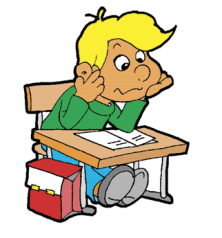   Les inconvénients pour les élèves :décourage les élèves qui ont des difficultés avec l’écriture,gêne pour certains élèves de voir leurs propos lus par l’ensemble des élèves,surplus de travail,vol d’identité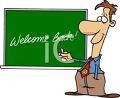 Les inconvénients pour les enseignants :demande beaucoup de gestion,manque d’assistance technique,problème de sécurité informatique,surplus de travail.